ПроектХАНТЫ-МАНСИЙСКИЙ АВТОНОМНЫЙ ОКРУГ - ЮГРАХАНТЫ-МАНСИЙСКИЙ РАЙОНДУМАРЕШЕНИЕ00.00.2021                                                                                                      № 00О внесении изменений в решение Думы Ханты-Мансийского района от 21.03.2008 № 284 «Об утверждении Правил землепользования и застройки межселенных территорий Ханты-Мансийского района»В целях приведения муниципальных правовых актов в соответствие с требованиями действующего законодательства, на основании Федерального закона от 06.10.2003 № 131-ФЗ «Об общих принципах организации местного самоуправления в Российской Федерации, Градостроительного кодекса Российской Федерации, руководствуясь частью 1 статьи 31 Устава Ханты-Мансийского района, Дума Ханты-Мансийского районаРЕШИЛА:	1.Внести в решение Думы Ханты-Мансийского района от 21.03.2008 № 284 «Об утверждении Правил землепользования и застройки межселенных территорий Ханты-Мансийского района» (далее – Решение) следующие изменения:1.1. Таблицу «Основные виды и параметры разрешенного использования земельных участков и объектов капитального строительства» части 2.12 «Зона специального назначения, связанная с размещением отходов (СП1)» статьи 2 приложения 1 к Правилам землепользования и застройки межселенных территорий Ханты-Мансийского района дополнить строками следующего содержания:«											       ».	1.2. Приложение 2 к Правилам землепользования и застройки межселенной территории Ханты-Мансийского района «Карта градостроительного зонирования Ханты-Мансийского района» изложить в редакции согласно приложению к настоящему решению.от              №«О внесении изменений в решение Думы Ханты-Мансийского района от 21.03.2008 № 284 «Об утверждении Правил землепользования и застройки межселенной территории Ханты-Мансийского района»«Приложение 2к Правилам землепользования и застройки межселенной территории Ханты-Мансийского районаКарта градостроительного зонирования Ханты-Мансийского района».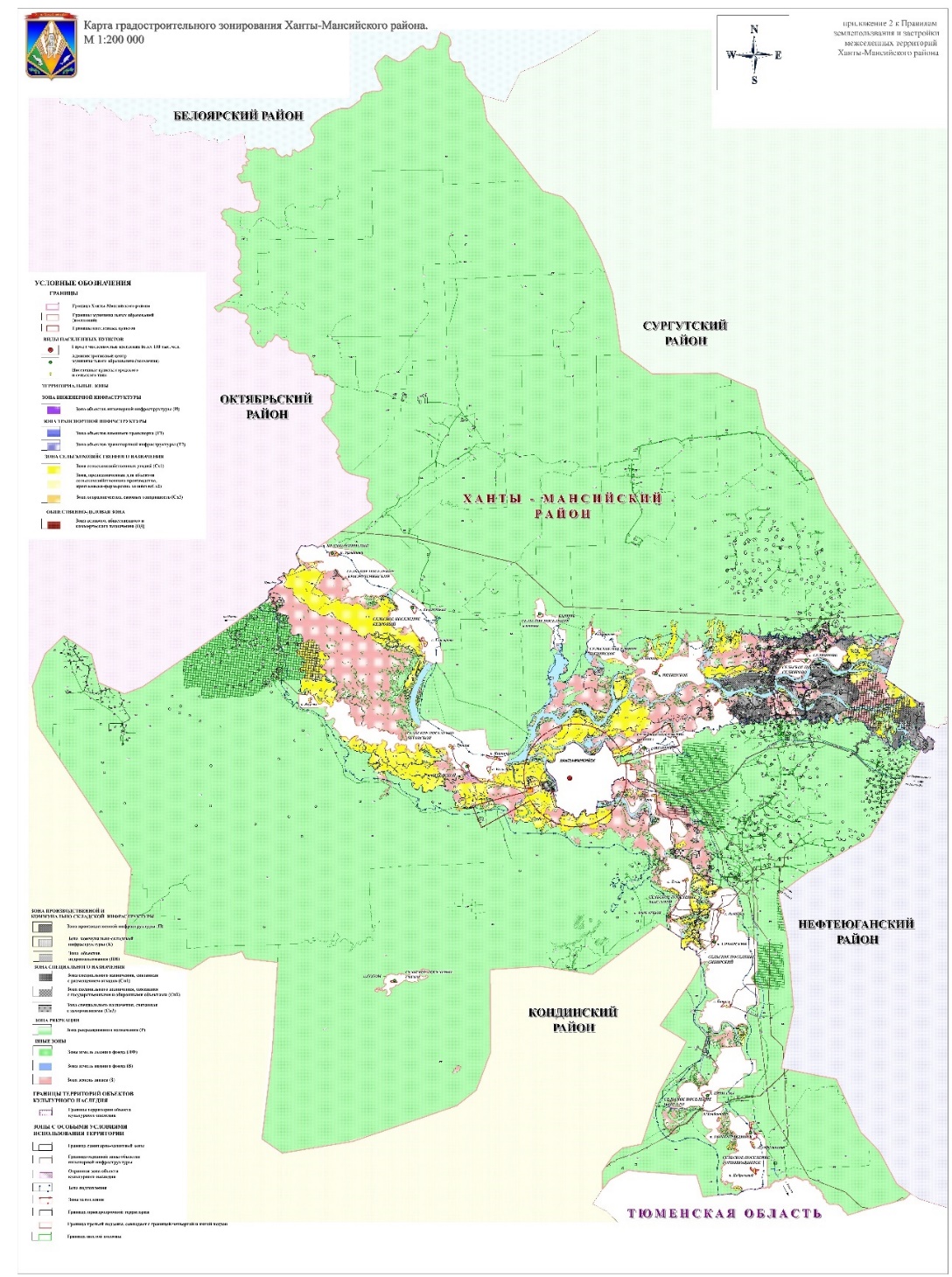 Складские площадки6.9.1Минимальная площадь участка - не подлежит установлению.Максимальная площадь участка - не подлежит установлению.Количество этажей – не подлежит установлению.Высота - не подлежит установлению.Минимальный отступ от красной линии - 3 м.В условиях реконструкции допускается сокращение отступа и/или размещение зданий по красной линии улиц.Расстояние от границ смежного земельного участка - 3 м.Максимальный процент застройки - не подлежит установлению.Использование земельных участков в границах зон с особыми условиями использования территории осуществлять в соответствии со статьями 3-11 настоящих регламентов и в соответствии с действующим законодательством.	2. Настоящее решение вступает в силу после его официального опубликования (обнародования).Приложение к решению Думы Ханты-Мансийского района